Технологическая карта дистанционного занятияпедагога дополнительного образованияВельчинской Ольги АлександровныПрограмма: РобоМирГод обучения: 2Тема занятия: Цикл. Виды циклов. Работа с сетевым ресурсом code.org – «Изучай информатику» - Курс 2. Раздел «Лабиринт. Циклы»Тип занятия: Изучение нового материалаЦель: познакомить обучающихся с понятием «Циклические алгоритмы», работа с сетевым ресурсом code.org.Задачи:Образовательные: познакомить обучающихся с понятием линейного алгоритма; сформировать представление о сетевом ресурсе www.code.org; выполнить практические задания из раздела «Лабиринт. Циклы».   Развивающие: развитие информационной компетенции, инженерного мышления.Воспитательные:воспитывать интерес к изучению робототехники;воспитывать культуру поведения при индивидуальной работе, при работе в сети Интернет.Виды работы: устная, интерактивные задания в code.org , физкультминутка.Методы: наглядные (демонстрация презентации), словесные (беседа), практические (выполнение интерактивных заданий в code.org).Приёмы: работа с презентацией, составление алгоритмов.Форма контроля: Практическая работаСервисы и инструменты для организации образовательного взаимодействия: Viber, Zoom, АИС СГО «Сетевой город. Образование» Оборудование: компьютеры с выходом в сеть Интернет Дидактические средства: презентация Microsoft PowerPoint «Циклические алгоритмы», сетевой ресурс code.org.Планируемые результаты: Предметные: - отвечать на вопросы педагога; формировать умения осознанно составлять линейные алгоритмы; закрепить умения работать в сети.Личностные: - учить проверять себя; учить давать оценку своим действиям; развивать алгоритмическое мышление, речь, развивать практические навыки работы с сетевыми ресурсами.№Этапы занятияДействия педагогаДействия обучающихсяИспользуемые ресурсыОрганизационный (установление связи, объявление темы, постановка цели и задач, мотивация).Оповестить обучающихся путем сообщения в СГО о дате и времени начала занятия. Создать конференцию на платформе Zoom. Выслать всем обучающимся идентификатор конференции 293-886-6444, пароль 780544. В назначенное время начать конференцию.- Добрый день. Сегодня мы с вами встречаемся в он-лайн режиме и работаем следующем образом:Познакомимся с видами циклических алгоритмов;Вы попробуете сами составить алгоритмы;Поработаем с сетевым ресурсом www.code.orgВыполним практическую работу с использованием данного ресурсаВ группу Viber вы мне скинете результаты практической работы.Получают сообщения в группе Viber, в назначенное время выходят на связь в он-лайн конференции на платформе ZoomСлушают педагогаViber для оповещения о начале занятия;Программа дляпроведенияонлайн-занятийZoom.Основной (ход занятия).Но для начала мы с вами вспомним, какие же правила поведения вы должны соблюдать при работе в он-лайн режиме?Молодцы, все верно. А сейчас внимание на экран и внимательно слушаем меня.Демонстрация экрана с загруженной презентацией «Циклические алгоритмы».Сегодня ключевыми словами урока будут:ПовторениеЦиклические алгоритмыТело циклаВиды циклов: с заданным условием продолжения работыс заданным условием окончания работыс заданным числом повторенийИтак, повторение - последовательность действий, выполняемых многократно. Алгоритмы, содержащие конструкцию повторения, называют циклическими или циклами. Последовательность действий, многократно повторяющаяся в процессе выполнения цикла, называется телом цикла.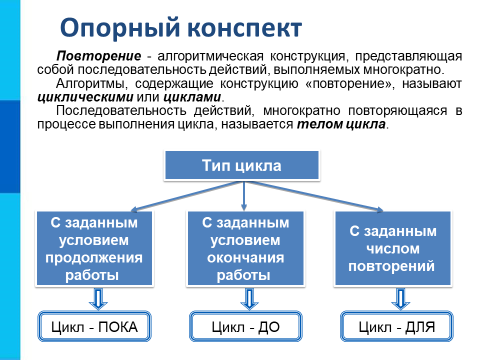 Например, алгоритм погрузки кирпичей.НачалоНЦ Пока есть кирпичиВзять один кирпичЕСЛИ кирпич целыйТО положить кирпич в машинуИНАЧЕ отложить кирпич в сторонуВСЕКЦКонецА сейчас попробуйте сами составить циклический алгоритм.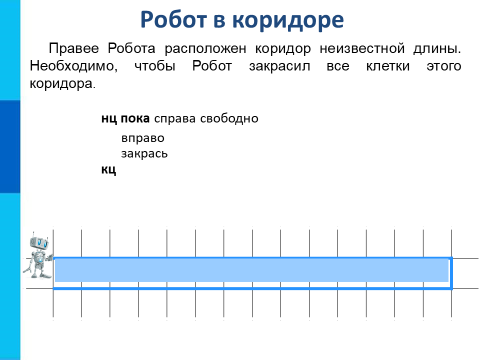 Молодцы, все верно.Цикл с заданным условием окончания работы (цикл-ДО, цикл с постусловием)  А сейчас попробуйте сами составить алгоритм по выучиванию наизусть четверостишия.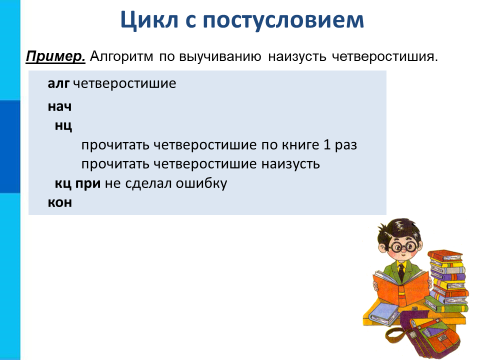 Молодцы, все верно.А сейчас мы с вами немного отдохнем и выполним физкультминутку. Цикл с заданным числом повторений (цикл-ДЛЯ, цикл с параметром) А сейчас попробуйте сами составить алгоритм цикла с заданным числом повторений.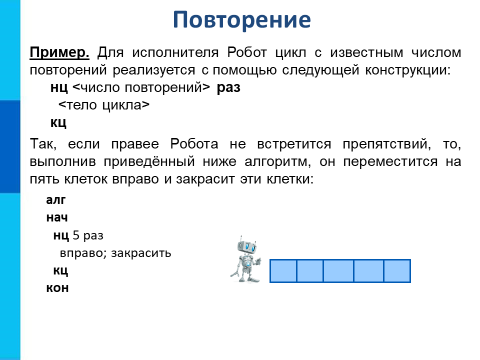 Ребята, сейчас мы с вами познакомимся с сетевым ресурсом www.code.org и выполним практическую работу. Я вам в чат-сообщения скинула ссылку, пожалуйста, пройдите по ней.Посмотрите, здесь очень много интересных заданий. Вы их будете выполнять самостоятельно. Инструкцию по выполнению заданий я отправлю вам через сообщения в Viber и через АИС «Сетевой город».Инструкция к практической работе:Зайти на сайт www.code.orgВыбрать вкладку Каталог курсовВыбрать Курс 2 «Введение в информатику для начинающих читателей»Раздел «Лабиринт. Циклы».Перед вами рабочая область, в которой вы должны составить алгоритм движения птички к свинке. Блоки направления движения просто перетаскиваются в правую область и крепятся друг к другу.Как только вы составили алгоритм, нажимаем кнопку Выполнить и наша программа работает – птичка движется. Если вы сделали все верно, то вы переходите на следующее задание.Выполнить все задания, сделать фотографию рабочего стола и отправить в Viber.Ответы детей: Не перебивать педагога, постараться не издавать посторонних звуков и шорохов, если что-то непонятно привлечь внимания педагога поднятием руки или сообщением в чат.Слушают педагога, смотрят презентацию «Циклы»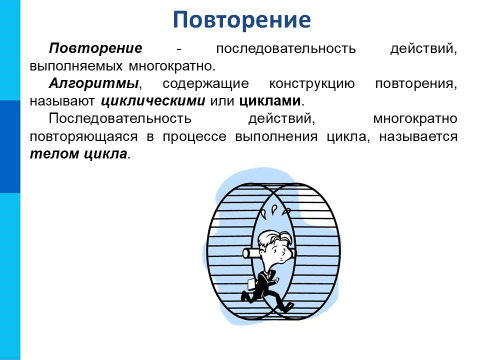 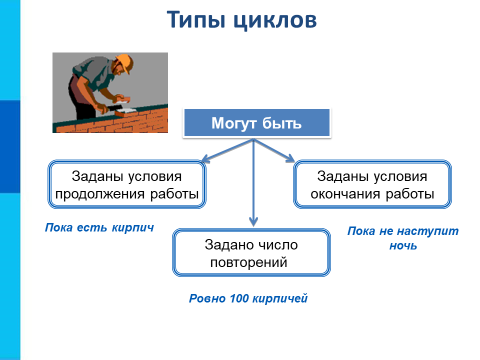 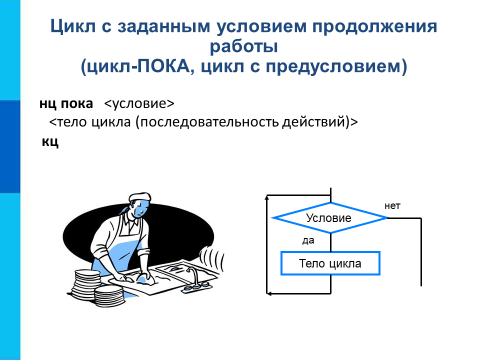 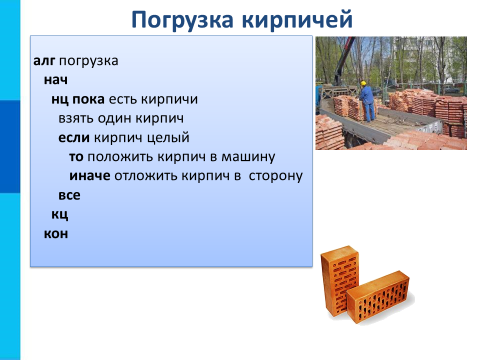 Ребята составляют алгоритмы, поднимают руку и отвечают педагогу:нц пока справа свободно      вправо      закраськц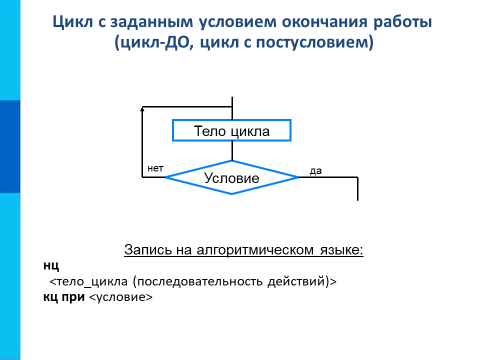 Ребята составляют алгоритмы, поднимают руку и отвечают педагогу:алг четверостишие    нач      нц        	прочитать четверостишие по книге 1 раз        	прочитать четверостишие наизусть      кц при не сделал ошибку    кон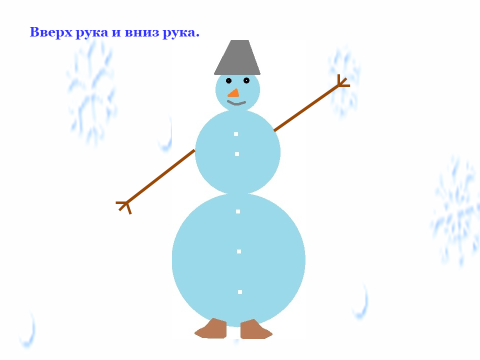 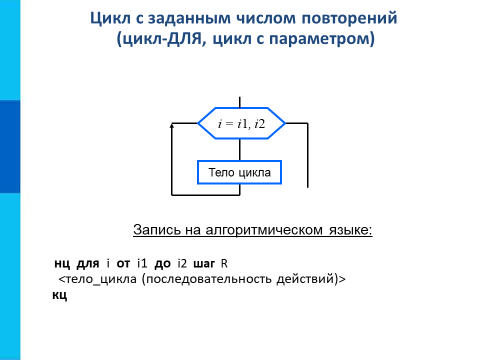 Ребята составляют алгоритмы, поднимают руку и отвечают педагогу:алг     нач       нц 5 раз         вправо; закрасить       кц     конЗаходят в чат-сообщения и по ссылке открывают нужный сайт.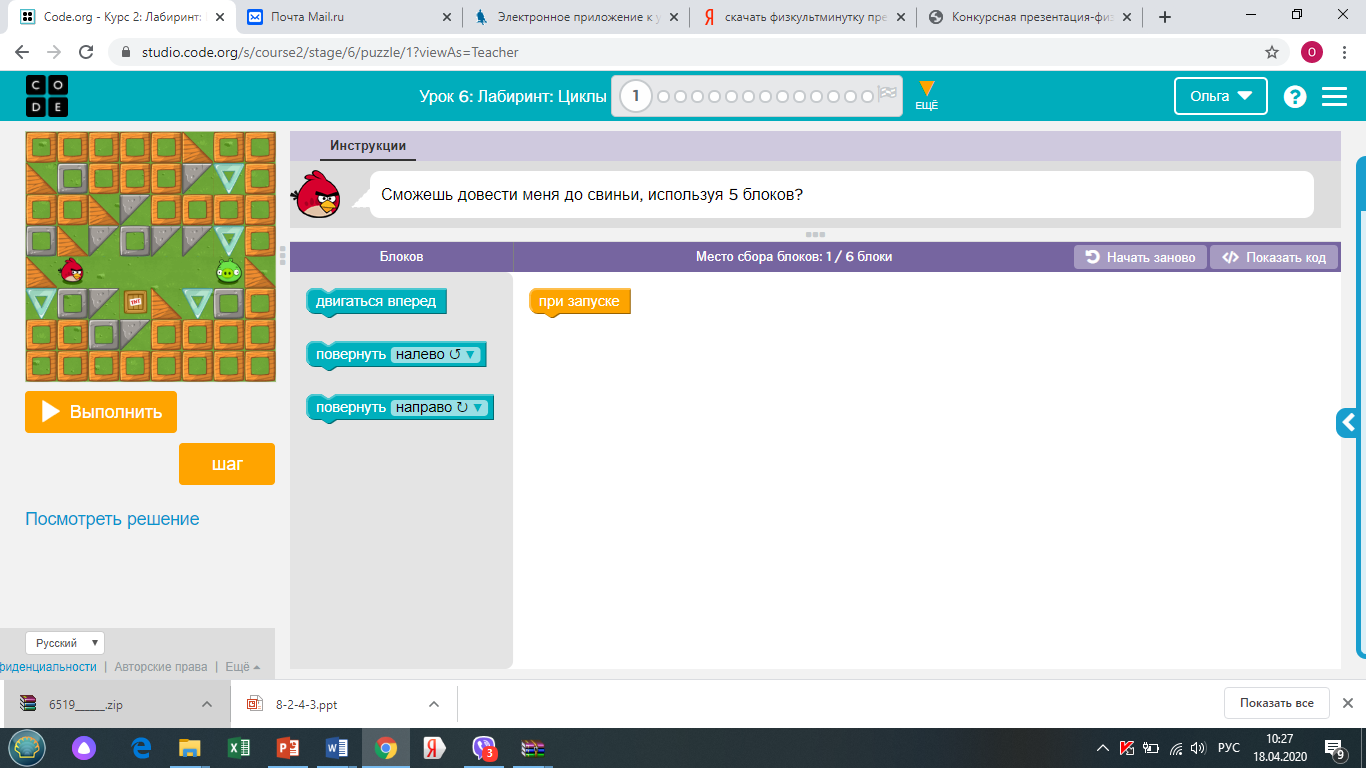 Zoomwww.code.orgКонтроль усвоения материала (формы контроля). Практическая работа в сетевом ресурсе www.code.org - Раздел «Лабиринт. Циклы». Форма фиксации результата – фотография рабочего стола компьютера с выполненными практическими заданиями (шкала результатов), отправленная через сообщение в Viber.Критерии оценки:13-15 заданий – высокий уровень8-12 заданий – средний уровень1-7 заданий – низкий уровеньВыполняют практическую работу, делают фотографию и отправляют педагогу через Viberwww.code.org ViberПодведение итогов занятия. Рефлексия.Домашнее задание:Выполнить практическую работу.- Ребята, вы хорошо сегодня поработали, спасибо за занятие. Если у вас появились какие-либо вопросы, пишите в чате или в комментариях. Я обязательно на них отвечу. О времени следующего он-лайн занятия я сообщу вам в нашей группе в Viber. Также следите за информацией в сетевом городе. Там буду присылать вам практические работы.- До свидания!	Слушают педагогаПрощаютсяZoomViber